1.1	النظر في منح توزيعات إضافية من الطيف للخدمة المتنقلة على أساس أولي وتحديد نطاقات تردد إضافية للاتصالات المتنقلة الدولية (IMT) والأحكام التنظيمية ذات الصلة لتسهيل تطوير تطبيقات الاتصالات المتنقلة عريضة النطاق للأرض وفقاً للقرار 233 (WRC-12)؛NOC	MHz 5 850-5 725معلومات أساسيةأقر المؤتمر العالمي للاتصالات الراديوية (WRC-12) بالحاجة إلى طيف راديوي إضافي لمساندة حركة البيانات المتنقلة المتزايدة، وأدرج مسألة النظر في توزيعات الطيف الإضافية للتطبيقات العريضة النطاق للأرض على جدول أعمال المؤتمر WRC-15. وأنشأ الاتحاد الدولي للاتصالات فريق المهام المشترك 4-5-6-7 لإجراء دراسات تقاسم بين النطاق العريض المتنقل/الاتصالات المتنقلة الدولية بما في ذلك الشبكات المحلية الراديوية والخدمات القائمة، وإعداد تقرير الاجتماع التحضيري للمؤتمر.وتعمل الشبكات المحلية الراديوية حالياً على مدى التردد MHz 5 850-5 725 في بلدان في كل الأقاليم الثلاثة. وفي بعض البلدان هناك عمليات نشر واسعة لهذه الشبكات في النطاق المذكور الذي يوفر التوصيلية عريضة النطاق للكثير من المواطنين. وليست سمات الشبكات المحلية الراديوية العاملة في مدى التردد هذا هي بالضرورة السمات ذاتها لمديات التردد الأخرى التي قد تعمل ضمنها الشبكات المحلية الراديوية الأخرى. وهكذا فإن من المتعذر الافتراض أن نتائج دراسات التقاسم أو القيود القائمة على مديات التردد الأخرى تنطبق على نطاق التردد هذا. ولم يستكمل فريق المهام المشترك دراسات التوافق للمدى MHz 8 80-5 725. ونتيجة لذلك فإن الأسلوب الوحيد للبند 1.1 لمدى التردد هذا الوارد في تقرير الاجتماع التحضيري للمؤتمر هو عدم إجراء أي تغيير.وبناءً على ما تقدم فإن الولايات المتحدة وكندا تقترحان عدم إدخال إي تغيير على مدى التردد MHz 5 850-5 725.المقترحالمـادة 5توزيع نطاقات الترددالقسم IV  -  جدول توزيع نطاقات التردد
(انظر الرقم 1.2)NOC	CAN/USA/38A3/1MHz 7 250-5 570الأسباب:	إن مقترح (NOC) يقابل الأسلوب الوحيد الوارد في تقرير الاجتماع التحضيري للمؤتمر بشأن نطاق التردد هذا.___________المؤتمر العالمي للاتصالات الراديوية (WRC-15)جنيف، 2-27 نوفمبر 2015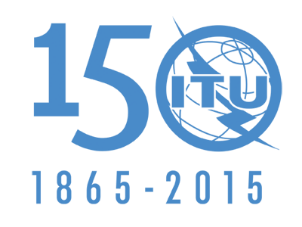 الاتحــــاد الـدولــــي للاتصــــالاتالجلسة العامةالإضافة 3
للوثيقة 38-A 9 أكتوبر 2015الأصل: بالإنكليزيةكندا/الولايات المتحدة الأمريكيةكندا/الولايات المتحدة الأمريكيةمقترحات بشأن أعمال ال‍مؤت‍مرمقترحات بشأن أعمال ال‍مؤت‍مرالبنـد 1.1 من جدول الأعمالالبنـد 1.1 من جدول الأعمالالتوزيع على الخدماتالتوزيع على الخدماتالتوزيع على الخدماتالإقليم 1الإقليم 2الإقليم 35 830-5 725ثابتة ساتلية 
(أرض-فضاء)تحديد راديوي للموقعهواة5 830-5 725	تحديد راديوي للموقع	هواة5 830-5 725	تحديد راديوي للموقع	هواة456.5  455.5  453.5  451.5  150.5	455.5  453.5  150.5	455.5  453.5  150.55 850-5 830ثابتة ساتلية
(أرض-فضاء)تحديد راديوي للموقعهواةهواة ساتلية (فضاء-أرض)5 850-5 830	تحديد راديوي للموقع	هواة	هواة ساتلية (فضاء-أرض)5 850-5 830	تحديد راديوي للموقع	هواة	هواة ساتلية (فضاء-أرض)455.5  453.5  451.5  150.5   456.5	455.5  453.5  150.5	455.5  453.5  150.5